Środa, 15.04.2020Cześć Zajączki! Na dzisiaj przygotowałyśmy dla Was, następujące propozycje działań dydaktycznych.Zadanie 1. Zabawa ruchowa przy piosence – Dziecko naśladuje ruchy zwierzątka, zgodnie z tekstem piosenki „Biegają koniki”.https://www.youtube.com/watch?v=r8qvgiG0GXAZadanie 2. Słuchanie bajki ortofonicznej „W zagrodzi Małgosi” E. Michałowskiej, czytanej przez rodzica. Naśladowanie przez dziecko, głosów zwierząt występujących w wierszu, w momencie pałzy wykonywanej przez rodzica. „W zagrodzie Małgosi”Wieczorem w zagrodzie cioci MałgosiKażde zwierzątko o jedzenie prosi.Piesek szczeka: HAU, HAU, HAU,Kotek miauczy: MIAU, MIAU, MIAU,Kura gdacze; KOD, KO, DAKaczka kwacze: KWA, KWA, KWA.Gąska gęga: GĘ, GĘ, GĘOna też chce najeść się.Owcabeczy: BE, BE, BE,Kozamuczy: ME, ME, ME,Indor  gulaga: GU, GU, GUKrowa ryczy: MU, MU, MU,Konik parska: PRR, PRR, PRRA pies warczy: WRR, WRR, WRR.I tak gra orkiestra ta, aż  Małgosia jeść im da.Pytania do wiersza:- O co prosiły zwierzęta?- Kto karmił zwierzęta?- W jaki sposób zwierzęta prosiły o jedzenie?- Wymień co najmniej 5 zwierząt, które zapamiętałeś.- Czy wiesz, gdzie mieszkają zwierzęta? Wymień nazwy ich domów.Karty pracy:4-latki, część 2, strona 335-latki, część 4, strona 6Zadanie 3. Ulep dowolne zwierzątko z plasteliny, które wystąpiło w wierszu. https://miastodzieci.pl/zabawy/jak-zrobic-zwierzatka-z-plasteliny/?fbclid=IwAR1ifXH1BhrefVgltgIeT6mKDDQ3cNz8QfJFFrOROe6Jkw9wa5jYWOkx68s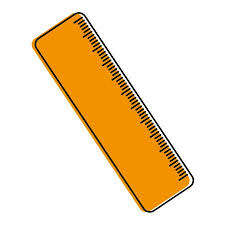 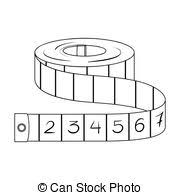 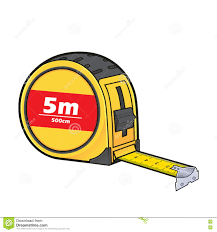 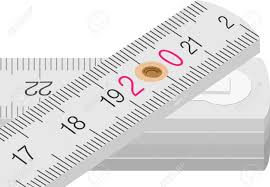 Jeszcze nie potraficie posługiwać się takimi miarami do mierzenia różnych przedmiotów, ale jesteście w stanie, wykorzystując  swoje stopy, zmierzyć długość np. Waszego dywanu lub rozłożonego na podłodze kocyka. Mierzenie szerokości dywanu, stopa za stopą(tip-topki). Każde dziecko mierzy szerokość dywanu, stawiając stopę przed stopą i głośno licząc. Mierzenie długości dywanu, krokami.  Każde dziecko mierzy długość dywanu krokami, które głośno liczy. Karty pracy:5- latki, karta pracy część 4, strona 7Dla wszystkich chętnych dzieciUłóżcie puzzle!https://puzzlefactory.pl/pl/puzzle/graj/zwierzeta/218614-rodzinka?fbclid=IwAR0exv85URy0azokyCEd3qwQ3MitEeiaqmZpLUVih1LYinVkGqercuQpdPY